ПОСТАНОВЛЕНИЕ                                                                                 КАРАР«27»   ноябрь  2020 ел                                                                                  № 14Теләче муниципаль районы Баландыш  авыл җирлеге территориясендә пиротехника әйберләрен (фейерверк күрсәтүләр) куллануны тәртипкә салу чаралары турында«Янгын куркынычсызлыгы турында» 1994 елның 21 декабрендәге 69-ФЗ номерлы Федераль закон нигезендә, Россия Федерациясе Хөкүмәтенең "пиротехник эшләнмәләрне таратканда һәм кулланганда янгын куркынычсызлыгы таләпләрен раслау турында" 2009 елның 22 декабрендәге 1052 номерлы карарына таянып, халыкның тормышын һәм сәламәтлеген саклау, муниципаль милеккә, юридик һәм физик затларның мөлкәтенә зыян китерүне булдырмау максатларында, Теләче муниципаль районы Баландыш авыл җирлеге Башкарма комитеты, КАРАР БИРӘ:1. Баландыш авыл җирлеге территориясендә пиротехник эшләнмәләр (фейерверк күрсәтүләре) куллану өчен мәйданчыкларны (алга таба - фейерверк) әлеге карарга 1 номерлы  кушымта нигезендә расларга. 2. Фейерверклар куллануны тыярга: - теләсә кайсы функциональ билгеләнештәге бүлмәләрдә, биналарда һәм корылмаларда, шул исәптән әйләнә-тирә территорияне дә кертеп; - шартлау куркынычы булган һәм янгын куркынычы янаган объектлар, җитештерү предприятиеләре территорияләрендә, тимер юлларны, нефть үткәргечләрне, газүткәргечләрне, югары вольтлы электр тапшырулары линияләрен аерып алу полосаларында, вокзалларда, аэропортларда, хәрби билгеләнештәге объектларда, барлык җәмәгать транспорты төрләрендә, шулай ук әлеге объектлар чикләреннән 500 м дан якынрак булмаган урыннарда; -балалар, уку, дәвалау-профилактика һәм фәнни учреждениеләр янындагы территорияләрдә, шулай ук әлеге объектларның чикләреннән 50 м ким булмаган аралыкта; - түбәләрдә, балконнарда, лоджияләрдә, биналарның (корылмаларның) алгы өлешләрендә, сәхнә мәйданчыкларында, стадионнарда һәм башка спорт корылмаларында; - митинглар, демонстрацияләр, урам йөрешләре, пикетлар уздыру вакытында; - пиротехник эшләнмәләр җитештерүче тарафыннан билгеләнгән яшь чикләүләренә ирешмәгән затларга; - "Төнлә гражданнарның тынычлыгын һәм тынлыкны саклау турында"2013 елның 26 декабрендәге 102-ТРЗ номерлы Татарстан Республикасы Законы нигезендә төнге вакытта. 3. Баландыш авыл җирлеге территориясендә, күтәрелү принцибы конструкция эчендәге һаваны ачык ут ярдәмендә җылытуга нигезләнгән, ягулык материалларыннан эшләнелгән идарә ителми торган эшләнмәләрне эшләтүне тыярга. 4. Әлеге карарның 1 номерлы кушымтасы белән билгеләнгән мәйданчыкларда III һәм аннан югары куркынычлык класслы пиротехника әйберләрен кулланып фейерверкларны әзерләү һәм үткәрү вакытында: - фейерверк үткәрү мөмкин булган техник карарлар (шартлар) эшләнергә тиеш. Алар фейерверк эшләнмәләрне урнаштыру пунктлары билгеләнгән урын схемасын үз эченә алырга, куркынычсыз зонаның чикләрен, шулай ук саклау урынын күрсәтеп, корылмаларга кадәр куркынычсыз ераклыкны күз алдында тотарга тиеш; - янгын куркынычсызлыгының билгеләнгән таләпләренә туры килү-килмәү турында бәяләмә, янгын куркынычсызлыгын тәэмин итү өлкәсендә аккредитациясе булган теләсә кайсы оешмада фейерверк үткәрү өчен тәкъдим ителгән документларга туры килү-килмәү турында бәяләмә алынырга тиеш; - фейерверкны оештыру һәм үткәрү мәйданчыгы әлеге карарның 2 номерлы кушымтасында бәян ителгән таләпләргә туры килергә тиеш.5.Әлеге карарның 2, 3 пунктларында күрсәтелгән шартларны үтәгәннән соң, фейерверк үткәрү өчен, Баландыш авыл җирлеге Башкарма комитетыннан рөхсәт алырга кирәк. Баландыш авыл җирлеге башкарма комитетының язмача рөхсәтеннән башка авыл җирлеге территориясендә фейерверк үткәрү тыела. 6. Киңәш ителә: 6.1. Татарстан Республикасы буенча Россия ГТХМ Баш идарәсенең Саба һәм Теләче районнары буенча күзәтчелек эшчәнлеге һәм профилактик эш бүлеге (алга таба-  КЭБ һәм ПЭ): - үз компетенциясе чикләрендә халыкка массакүләм мәгълүмат чаралары аша һәм Казан шәһәре территориясендә янгын куркынычсызлыгын тәэмин итү чаралары турында башка каналлар буенча мәгълүмат бирүдә, шулай ук янгын куркынычсызлыгы өлкәсендә пропаганда үткәрүдә катнашырга; - гамәлдәге закон кысаларында әлеге карарның 1 номерлы кушымтасында күрсәтелгән оештырылган мәйданчыкларда фейерверклар җибәрү урыннарының әзерлеген тикшерүне оештырырга. 6.2. Россия Эчке эшләр министрлыгының Теләче районы буенча бүлекчәсенә, КЭБ һәм ПЭ һәм Баландыш  авыл җирлеге Башкарма комитеты белән берлектә, Баландыш авыл җирлеге территориясендә санкцияләнмәгән фейерверкларны җибәрүне булдырмау буенча кирәкле ярдәм күрсәтергә. 7. Әлеге карар гамәлдәге законнар нигезендә үз көченә керә.                                                                                             Р.Ш.Мөхәммәтшин1 номерлы кушымта Теләче муниципаль районы Башкарма комитетының  «27» ноябрь  2020 ел  14 номерлы карары белән расланган 

Баландыш авыл җирлегендә пиротехник эшләнмәләрне (фейерверк күрсәтүләр) куллану мәйданчыкларыБаландыш авылы Ленин урамы буенча 200 метр төньяктан; Урта Мишә авылында  Мәскәү һәм Гагарин урамнарын  тоташтыручы тыкырык  200 метр.Яңа ел бәйрәмнәрен үткәрү көннәрендә авыл җирлеге халкы өчен фейерверклар җибәрү мәйданчыгы Баландыш авыл җирлегенең Башкарма комитеты тарафыннан билгеләнә. Контрольлек итүче органнар белән килешү буенча башка мәйданчыклар, әмма әлеге карарның 2-4 пунктларын үтәгәндә.              2 номерлы кушымта Теләче муниципаль районы Башкарма комитетының  «27» ноябрь  2020 ел 14  номерлы карары белән расланган
 

Баландыш  авыл җирлегенең пиротехник эшләнмәләрдән (фейерверк күрсәтүләр) файдалану мәйданчыгына карата таләпләр1. Фейерверк үткәрү мәйданчыгы коймаланырга һәм беренчел янгын сүндерү чаралары белән җиһазландырылырга тиеш. 2. Анда куркынычсыз зона чикләрен, шулай ук эшләнмәләрне саклау урыннарын күрсәтеп, биналарга һәм корылмаларга кадәр Куркынычсыз араларны күздә тотып, фейерверк урнаштыру пунктлары билгеләмәләрен төшерү схемасы үтәлгән булырга тиеш (схема А1 форматыннан ким булмаган  күләмдә). 3. Тамашачылар җил исүче якта булырга тиеш. Эшләнгән схема нигезендә пиротехник эшләнмәләрне урнаштырганда җилнең тизлеге секундына 10 метрдан артмаска тиеш. Фейерверк үткәрү урыннарыннан биналарга һәм тамашачыларга кадәр куркынычсыз аралык кулланыла торган пиротехник эшләнмәләрнең инструкция таләпләрен исәпкә алып билгеләнә. 4. Мәйданчыкларда тәмәке тарту һәм ут кабызу, шулай ук пиротехник эшләнмәләрне караучысыз калдыру тыела. 5. Пиротехник эшләнмәләрдән файдаланганнан соң, территория тикшерелергә һәм эшкәртелгән, пиротехник эшләнмәләрдән һәм аларның куркыныч элементларыннан чистартылырга тиеш. 6. Фейерверклар урнаштырганда урыннарны саклау һәм куркынычсызлык өчен җаваплылык фейерверк үткәрүче затка (оешмага) йөкләнә. 7. Мәйдан территориясе, шулай ук мәйдан чикләреннән 30 м радиуста территория елның теләсә кайсы вакытында ягулык материалларыннан чистартылырга тиеш.РЕСПУБЛИКА ТАТАРСТАН              ИСПОЛНИТЕЛЬНЫЙ     КОМИТЕТ БАЛАНДЫШСКОГО        СЕЛЬСКОГО  ПОСЕЛЕНИЯ             ТЮЛЯЧИНСКОГО     МУНИЦИПАЛЬНОГО РАЙОНА    Гагарина ул., д. 4, с. Баландыш, 422098тел. (факс): (84360) 55-6-10, E-mail: Bln.Tul@tatar.ru 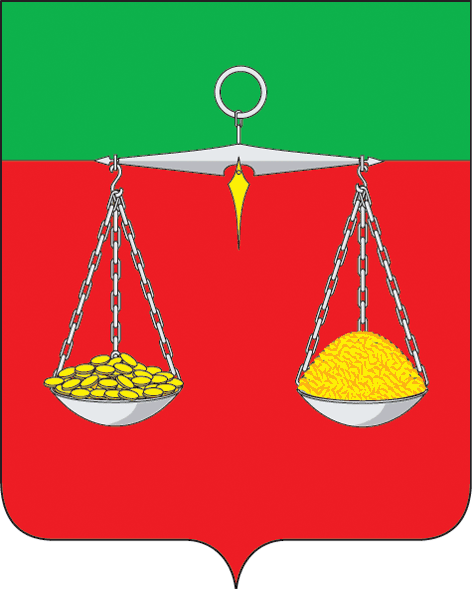 ТАТАРСТАН РЕСПУБЛИКАСЫТЕЛӘЧЕ МУНИЦИПАЛЬ РАЙОНЫ     БАЛАНДЫШ АВЫЛ              БАШКАРМА  КОМИТЕТЫ                          ҖИТӘКЧЕСЕГагарин ур., 4 нче йорт, Баландыш авылы, 422098тел. (факс): (84360) 55-6-10 E-mail: Bln.Tul@tatar.ruОКПО 93053609  ОГРН 1061675010154  ИНН/КПП 1619004362/161901001ОКПО 93053609  ОГРН 1061675010154  ИНН/КПП 1619004362/161901001ОКПО 93053609  ОГРН 1061675010154  ИНН/КПП 1619004362/161901001